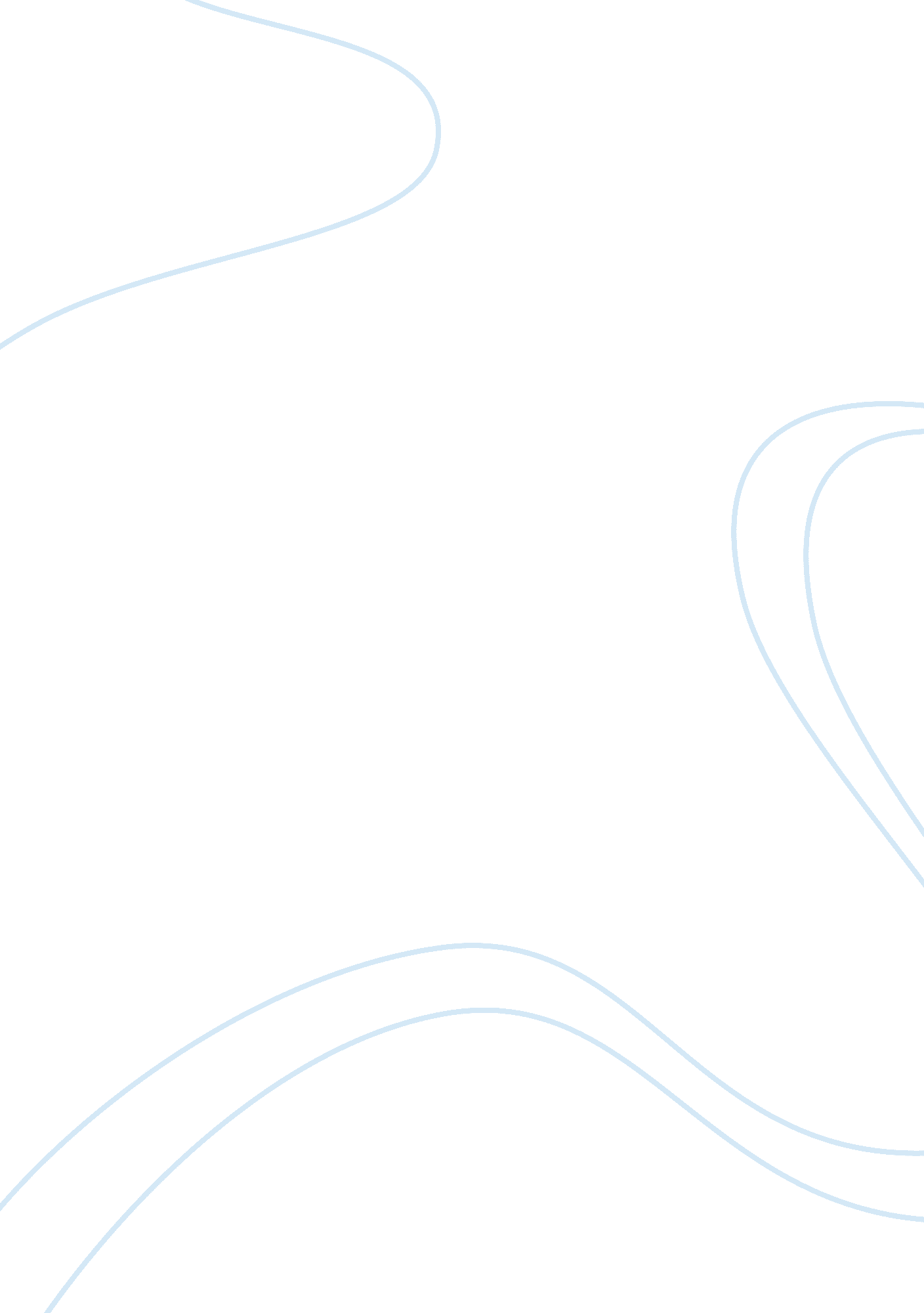 Hawaiian islands in the seaCountries, United States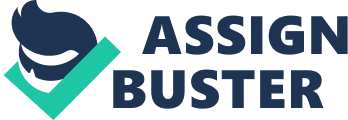 Hawaii is an exotic North American Destination making the Birthplace of Aloha Your Home. Never a dull moment. From rich cultural diversity to local and international flavors from around the globe, Hawai‘ i is a true melting pot ripe with new experiences. Plus, Hawai‘ i is good for your health! People who live in our scenic Aloha State have the highest overall well-being in the U. S., according to the Gallup-Healthways Well-Being Index. The wonderful features of Hawai`i’s weather encompass moderate and equitable temperatures the 12 months round, moderate humidities, the patience of northeasterly alternate winds, terrific differences in rainfall within short distances, and infrequency of intense storms. In most of Hawai`i there are only seasons: ‘ summertime’ between approximately may additionally and October, when the sun is more nearly overhead, the weather warmer and drier, and the change winds most persistent; and ‘ winter, between approximately October and April, whilst the sun is within the south, the climate cooler, and the trade winds greater often interrupted by using different winds and by way of intervals of tremendous cloud and rain. The host religion of Hawai`i is a highly organized belief system founded in Natural Law`Olelo Hawai`i, the Hawaiian language. Bokoro from Lake Togo, called the ‘ sea of cranes’ is visible from every window. Spend a relaxed and carefree time at the rotemburo right on the lake. Hotel New Takahashi with the view of Lake Togo from guest rooms, and heartfelt attention to each dish in its creative cuisine. Warm hospitality and lovely scenery throughout the seasons. Piʻilanihale Heiau & Kahanu Garden is the largest temple in all of Polynesia. A must-do tour provides fascinating details of the extraordinary relationship between the ancient Hawaiians and their environment. This is perhaps the best opportunity in Hawaii to really understand what traditional Hawaiian culture was like prior to contact with the West. Amazingly, very few people visit. Eating like a local in HonoluluHawaii’s capital city is where homegrown chefs hit the big-time. No one is better known for island farm-to-table cuisine than Alan Wong, whose eponymous Honolulu restaurant hosts monthly farmers dinners. Menu classics like twice-cooked short ribs and ginger-crusted onaga (ruby snapper) infuse Asian techniques and ingredients with tastes that the first Polynesians brought with them to the island. After hours, you might spy chefs hanging out at the Side Street Inn, a sports-bar kitchen near the Ala Moana Center mall. Bring all of your friends along to dig into the famous pan-fried pork chops, or get sticky fingers from the BBQ baby back ribs with Chinese hoisin or island liliko‘ i (passion fruit) sauce. For more hole-in-the-wall kitchens that feed immigrants from all across Asia, go walking around Chinatown, where the historical streets are stuffed with noodle shops, dim-sum houses and take-out stalls, all steaming hot and brimming with authenticity. One can easily reach to Hawaii Airport to appreciate the Hawaiian Islands you have to see more than one island. The islands are very different despite the fact they all contain lovely beaches and beautiful scenery. All of the islands can be considered a tropical paradise. Here I review some of the important sights you can see on Maui, Kauai, and Hawaii – the Big Island. In addition, I make some comments about Oahu. If you want to see two of the islands you need at least seven nights. To see three of the islands you need at least ten nights. To get from one island to another you take a plane. But even though the islands are close together you will likely have to go to Honolulu and change planes. You end up traveling for a good part of a day. Even so, it is important and enjoyable to see the different islands. 